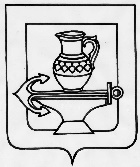 Администрация сельского поселения Ленинский сельсоветЛипецкого муниципального района Липецкой областиПОСТАНОВЛЕНИЕ 22.11.2017г.                                                                                                                                  № 336О внесении изменений в муниципальную программу «Формирование комфортной среды на территории сельского поселения Ленинский сельсовет Липецкого муниципального района Липецкой области на 2018-2022 годы», утвержденную постановлением администрации сельского поселения Ленинский сельсовет Липецкого муниципального района Липецкой области № 325 от 03.11.2017г.    В связи с корректировкой программных  мероприятий, изменением объема финансирования и в целях обеспечения эффективного использования бюджетных и организационных ресурсов, администрация сельского поселения Ленинский сельсовет Липецкого муниципального районаПОСТАНОВЛЯЕТ:   1.Внести изменения в муниципальную программу «Формирование комфортной среды на территории сельского поселения Ленинский сельсовет Липецкого муниципального района Липецкой области на 2018-2022 годы»,  утвержденную постановлением администрации сельского поселения Ленинский сельсовет Липецкого муниципального района Липецкой области № 325 от 03.11.2017г.  (прилагаются).   2. Настоящее постановление вступает в силу со дня его официального обнародования.Глава администрациисельского поселения Ленинский сельсовет                                                                                                   О.В. Коротеев                                                                               Приложение                                                                                  к постановлению администрации                                                                                 сельского поселения Ленинский сельсоветЛипецкого муниципального района Липецкой области                                                                                     № 336 от 22.11.2017г.Измененияв муниципальную программу «Формирование комфортной среды на территории сельского поселения Ленинский сельсовет Липецкого муниципального района Липецкой области на 2018-2022 годы»Паспорт муниципальной программы изложить в новой редакции:Паспорт муниципальной программы«Формирование комфортной среды на территории сельского поселения Ленинский сельсовет Липецкого муниципального района Липецкой области на 2018-2022 годы»   2)Абзац 3 раздела II. Приоритеты муниципальной политики в сфере комфортной среды. Цели и задачи муниципальной программы изложить в новой редакции: « Для достижения цели муниципальной программы требуется решение следующих задач:   1. Повышение уровня внешнего благоустройства населенных пунктов сельского поселения;   2. Повышение уровня благоустройства дворовых территорий сельского поселения Ленинский  сельсовет;   3.Повышение уровня благоустройства общественных территорий сельского поселения Ленинский  сельсовет.   В качестве приоритетных направлений повышения уровня благоустройства на территории сельского поселения Ленинский сельсовет, на достижение которых направлено содержание программных мероприятий, рассматриваются:1.Привлечение внебюджетных источников финансирования;2. Разработка градостроительной документации в соответствии с установленными нормами и правилами;3. Организация и обслуживание уличного освещения;4.Обустройство  контейнерных площадок для сбора мусора;5. Озеленение территорий;6. Обустройство детских и спортивных площадок, зон отдыха;7. Обустройство парков, аллей, скверов, летних площадок».3)Раздел IV изложить в новой редакции:«IV. Прогноз ожидаемых результатов муниципальной программы    Результатом реализации Программы является  к 2022 году формирование комфортной среды для жизнедеятельности в сельском поселении Ленинский сельсовет.    К ожидаемым конечным результатам выполнения Программы в 2022 году относятся:- удовлетворенность населения деятельностью органов местного самоуправления, 100%;- соответствие градостроительной документации нормам и правилам, 100%;-  повышение уровня внешнего благоустройства, 98%;- повышение уровня благоустройства дворовых территорий,98%;- повышение уровня благоустройства общественных территорий, 98%.   Планируемые значения  показателей задач по годам реализации муниципальной программы  представлены в таблице 2 приложения 1 к муниципальной программе».4) Раздел V изложить в новой редакции:«V. Характеристика основных мероприятий муниципальной программы    Основное мероприятие 1 задачи 1 программы «Привлечение внебюджетных источников финансирования» включает:   работу с предпринимателями, юридическими лицами,  участия в областных и федеральных программных  мероприятиях;      Основное мероприятие 2 задачи 1 программы «Разработка градостроительной документации в соответствии с установленными нормами и правилами» включает:    разработку и корректировку градостроительной документации;   Основное мероприятие 3 задачи 1 программы «Организация и обслуживание уличного освещения» включает:   Организацию уличного освещения, установку энергосберегающих светильников, замену лампочек.      Основное мероприятие 1 задачи 2 и 3 программы «Обустройство  контейнерных площадок для сбора мусора» включает:    установку новых контейнерных площадок на дворовых территориях, на общественных территориях;      Основное мероприятие 2 задачи 2 и  основные мероприятия 2, 3 задачи 3 программы «Озеленение территорий» включает:   Посадку деревьев, кустарников, благоустройство клумб, газонов, спиливание старых засохших деревьев и кустарников;      Основное мероприятие 3 задачи 2 и  основные мероприятия 4 задачи 3 программы «Обустройство детских и спортивных площадок, зон отдыха» включает:   установку детских, спортивных площадок, организацию и обустройство зон отдыха  на дворовых территориях, на общественных территориях;      Основное мероприятие 5 задачи 3 программы «Обустройство парков, аллей, скверов, летних площадок» включает: обустройство сквера с элементами детской и спортивной площадки, с зоной отдыха в с. Ленино, ул. Ленина; обустройство «Аллеи Славы» в с. Троицкое ул. Гагарина, обустройство летней эстрадной площадки в с. Троицкое р-он МБУК «ЛПЦКиД» и др. мероприятия».5) Таблицу 2 изложить в новой редакции:Таблица 2Сведения о  показателях задач  муниципальной программы «Формирование комфортной среды на территории сельского поселения Ленинский сельсовет Липецкого  муниципального района Липецкой области на 2018-2022  годы» и их значениях6) Таблицу 4 изложить в новой редакции: Таблица 4Ресурсное обеспечение реализации муниципальной программы «Формирование комфортной среды на территории сельского поселения Ленинский сельсовет Липецкого  муниципального района Липецкой области на 2018-2022  годы»за счет средств бюджета сельского поселения7) Таблицу 5 изложить в новой редакции Таблица 4Прогнозная оценка расходов по источникам ресурсного обеспечения на реализацию муниципальной программы «Формирование комфортной среды на территории сельского поселения Ленинский сельсовет Липецкого  муниципального района Липецкой области на 2018-2022  годы»Ответственный исполнитель  муниципальной программы «Формирование комфортной среды на территории сельского поселения Ленинский сельсовет Липецкого  муниципального района Липецкой области на 2018-2022  годы» (далее - муниципальная программа)Администрация сельского поселения  Ленинский сельсовет Липецкого муниципального района Липецкой областиЦель муниципальной программыПовышение уровня благоустройства территорий сельского поселения Ленинский  сельсовет Индикаторы цели- Удовлетворенность населения деятельность органов местного самоуправления, %;Задачи муниципальной программы1. Повышение уровня внешнего благоустройства населенных пунктов сельского поселения;2. Повышение уровня благоустройства дворовых территорий сельского поселения Ленинский  сельсовет;3.Повышение уровня благоустройства общественных территорий сельского поселения Ленинский  сельсовет. Показатели задач Показатель 1 задачи 1:- Объем внебюджетных источников, привлеченных на благоустройство, из расчета на 1 жителя поселения, тыс. руб.;Показатель 2 задачи 1:- соответствие градостроительной документации установленным нормам и правилам, %Показатель 3 задачи 1:-доля протяженности освещенных частей улиц, проездов в их общей протяженности, %Показатель 1 задачи 2:- количество обустроенных контейнерных  площадок для сбора мусора, ед.Показатель 2 задачи 2:- количество  высаженных деревьев, декоративных кустарников,  ед.Показатель 3 задачи 2:- количество обустроенных детских и спортивных площадок, зон отдыха, ед.Показатель 1 задачи 3:-  количество обустроенных контейнерных  площадок для сбора мусора, ед.Показатель 2 задачи 3:- количество  высаженных деревьев, декоративных кустарников,  ед.Показатель 3 задачи 3:- количество обустроенных газонов, клумбПоказатель 4 задачи 3:- количество обустроенных детских и спортивных площадок, зон отдыха и их содержание в должном состоянии, ед.Показатель 5 задачи 3:- количество обустроенных парков, аллей, скверов, летних площадок,  ед.Сроки и этапы реализации муниципальной программы2018-2022  годы без выделения этаповОбъем финансирования муниципальной программыОбъемы финансирования составляют расходы, связанные с реализацией мероприятий, финансируемых за счет средств бюджета сельского поселения Ленинский сельсовет всего 8000,00 тыс. руб., из них:2018 год – 2000, 00 тыс. руб.2019 год – 2000,00 тыс. руб.2020 год – 2000,00 тыс. руб.2021 год – 1000,00 тыс. руб.2022 год – 1000,00 тыс. руб.Объемы финансирования программы ежегодно уточняются при формировании бюджета сельского поселения на очередной финансовый год т плановый периодОжидаемые результаты реализации муниципальной программыВ результате реализации Программы ожидается к 2022 году:- удовлетворенность населения деятельностью органов местного самоуправления, 100%;- соответствие градостроительной документации нормам и правилам, 100%;-  повышение уровня внешнего благоустройства, 98%;- повышение уровня благоустройства дворовых территорий,98%;- повышение уровня благоустройства общественных территорий, 98%.№ п/пЦелевой показатель (индикатор), муниципальной программыОтветственный исполнитель, соисполнитель Ответственный исполнитель, соисполнитель Ед. изм.Планируемые значения целевых показателей (индикаторов) по годам реализацииПланируемые значения целевых показателей (индикаторов) по годам реализацииПланируемые значения целевых показателей (индикаторов) по годам реализацииПланируемые значения целевых показателей (индикаторов) по годам реализацииПланируемые значения целевых показателей (индикаторов) по годам реализацииПланируемые значения целевых показателей (индикаторов) по годам реализацииПланируемые значения целевых показателей (индикаторов) по годам реализацииПланируемые значения целевых показателей (индикаторов) по годам реализации№ п/пЦелевой показатель (индикатор), муниципальной программыОтветственный исполнитель, соисполнитель Ответственный исполнитель, соисполнитель Ед. изм.2018г.2019г.2020г. 2021г.2022  г.2022  г.2022  г.2022  г.1233456789999Муниципальная программа «Формирование комфортной среды на территории сельского поселения Ленинский сельсовет Липецкого муниципального района Липецкой области на 2018-2022  годы»Муниципальная программа «Формирование комфортной среды на территории сельского поселения Ленинский сельсовет Липецкого муниципального района Липецкой области на 2018-2022  годы»Муниципальная программа «Формирование комфортной среды на территории сельского поселения Ленинский сельсовет Липецкого муниципального района Липецкой области на 2018-2022  годы»Муниципальная программа «Формирование комфортной среды на территории сельского поселения Ленинский сельсовет Липецкого муниципального района Липецкой области на 2018-2022  годы»Муниципальная программа «Формирование комфортной среды на территории сельского поселения Ленинский сельсовет Липецкого муниципального района Липецкой области на 2018-2022  годы»Муниципальная программа «Формирование комфортной среды на территории сельского поселения Ленинский сельсовет Липецкого муниципального района Липецкой области на 2018-2022  годы»Муниципальная программа «Формирование комфортной среды на территории сельского поселения Ленинский сельсовет Липецкого муниципального района Липецкой области на 2018-2022  годы»Муниципальная программа «Формирование комфортной среды на территории сельского поселения Ленинский сельсовет Липецкого муниципального района Липецкой области на 2018-2022  годы»Муниципальная программа «Формирование комфортной среды на территории сельского поселения Ленинский сельсовет Липецкого муниципального района Липецкой области на 2018-2022  годы»Муниципальная программа «Формирование комфортной среды на территории сельского поселения Ленинский сельсовет Липецкого муниципального района Липецкой области на 2018-2022  годы»Муниципальная программа «Формирование комфортной среды на территории сельского поселения Ленинский сельсовет Липецкого муниципального района Липецкой области на 2018-2022  годы»Муниципальная программа «Формирование комфортной среды на территории сельского поселения Ленинский сельсовет Липецкого муниципального района Липецкой области на 2018-2022  годы»Цель. Повышение уровня благоустройства территорий сельского поселения Ленинский сельсовет Цель. Повышение уровня благоустройства территорий сельского поселения Ленинский сельсовет Цель. Повышение уровня благоустройства территорий сельского поселения Ленинский сельсовет Цель. Повышение уровня благоустройства территорий сельского поселения Ленинский сельсовет Цель. Повышение уровня благоустройства территорий сельского поселения Ленинский сельсовет Цель. Повышение уровня благоустройства территорий сельского поселения Ленинский сельсовет Цель. Повышение уровня благоустройства территорий сельского поселения Ленинский сельсовет Цель. Повышение уровня благоустройства территорий сельского поселения Ленинский сельсовет Цель. Повышение уровня благоустройства территорий сельского поселения Ленинский сельсовет Цель. Повышение уровня благоустройства территорий сельского поселения Ленинский сельсовет Цель. Повышение уровня благоустройства территорий сельского поселения Ленинский сельсовет Цель. Повышение уровня благоустройства территорий сельского поселения Ленинский сельсовет 1Задача 1. Повышение уровня внешнего благоустройства населенных пунктов сельского поселенияЗадача 1. Повышение уровня внешнего благоустройства населенных пунктов сельского поселенияЗадача 1. Повышение уровня внешнего благоустройства населенных пунктов сельского поселенияЗадача 1. Повышение уровня внешнего благоустройства населенных пунктов сельского поселенияЗадача 1. Повышение уровня внешнего благоустройства населенных пунктов сельского поселенияЗадача 1. Повышение уровня внешнего благоустройства населенных пунктов сельского поселенияЗадача 1. Повышение уровня внешнего благоустройства населенных пунктов сельского поселенияЗадача 1. Повышение уровня внешнего благоустройства населенных пунктов сельского поселенияЗадача 1. Повышение уровня внешнего благоустройства населенных пунктов сельского поселенияЗадача 1. Повышение уровня внешнего благоустройства населенных пунктов сельского поселенияЗадача 1. Повышение уровня внешнего благоустройства населенных пунктов сельского поселенияЗадача 1. Повышение уровня внешнего благоустройства населенных пунктов сельского поселения1.1Показатель 1 задачи1 Объем внебюджетных источников, привлеченных на благоустройство, из расчета на 1 жителя поселенияПоказатель 1 задачи1 Объем внебюджетных источников, привлеченных на благоустройство, из расчета на 1 жителя поселенияАдминистрация сельского поселения Ленинский сельсоветтыс. руб.0,250,370,480,540,540,600,600,601.2Показатель 2 задачи1 Соответствие градостроительной документации установленным нормам и правиламПоказатель 2 задачи1 Соответствие градостроительной документации установленным нормам и правиламАдминистрация сельского поселения Ленинский сельсовет%60708090901001001001.3Показатель 3 задачи1 Организация и обслуживание уличного освещенияПоказатель 3 задачи1 Организация и обслуживание уличного освещенияАдминистрация сельского поселения Ленинский сельсовет%30406080801001001002Задача 2. Повышение уровня благоустройства дворовых территорий сельского поселения Ленинский  сельсоветЗадача 2. Повышение уровня благоустройства дворовых территорий сельского поселения Ленинский  сельсоветЗадача 2. Повышение уровня благоустройства дворовых территорий сельского поселения Ленинский  сельсоветЗадача 2. Повышение уровня благоустройства дворовых территорий сельского поселения Ленинский  сельсоветЗадача 2. Повышение уровня благоустройства дворовых территорий сельского поселения Ленинский  сельсоветЗадача 2. Повышение уровня благоустройства дворовых территорий сельского поселения Ленинский  сельсоветЗадача 2. Повышение уровня благоустройства дворовых территорий сельского поселения Ленинский  сельсоветЗадача 2. Повышение уровня благоустройства дворовых территорий сельского поселения Ленинский  сельсоветЗадача 2. Повышение уровня благоустройства дворовых территорий сельского поселения Ленинский  сельсоветЗадача 2. Повышение уровня благоустройства дворовых территорий сельского поселения Ленинский  сельсоветЗадача 2. Повышение уровня благоустройства дворовых территорий сельского поселения Ленинский  сельсоветЗадача 2. Повышение уровня благоустройства дворовых территорий сельского поселения Ленинский  сельсовет2.1Показатель 1 задачи 2Количество обустроенных контейнерных площадок для сбора мусора, едАдминистрация сельского поселения Ленинский сельсоветАдминистрация сельского поселения Ленинский сельсоветед.112222222.2Показатель 2 задачи 2Количество  высаженных деревьев, декоративных кустарниковАдминистрация сельского поселения Ленинский сельсоветАдминистрация сельского поселения Ленинский сельсоветед.6075901101101101301302.3Показатель 3 задачи 2Количество обустроенных детских и спортивных площадок, зон отдыха Администрация сельского поселения Ленинский сельсоветАдминистрация сельского поселения Ленинский сельсоветед.111111113Задача 3. Повышение уровня благоустройства общественных территорий сельского поселения Ленинский сельсоветЗадача 3. Повышение уровня благоустройства общественных территорий сельского поселения Ленинский сельсоветЗадача 3. Повышение уровня благоустройства общественных территорий сельского поселения Ленинский сельсоветЗадача 3. Повышение уровня благоустройства общественных территорий сельского поселения Ленинский сельсоветЗадача 3. Повышение уровня благоустройства общественных территорий сельского поселения Ленинский сельсоветЗадача 3. Повышение уровня благоустройства общественных территорий сельского поселения Ленинский сельсоветЗадача 3. Повышение уровня благоустройства общественных территорий сельского поселения Ленинский сельсоветЗадача 3. Повышение уровня благоустройства общественных территорий сельского поселения Ленинский сельсоветЗадача 3. Повышение уровня благоустройства общественных территорий сельского поселения Ленинский сельсоветЗадача 3. Повышение уровня благоустройства общественных территорий сельского поселения Ленинский сельсоветЗадача 3. Повышение уровня благоустройства общественных территорий сельского поселения Ленинский сельсоветЗадача 3. Повышение уровня благоустройства общественных территорий сельского поселения Ленинский сельсовет3.1Показатель 1 задачи 3Количество обустроенных контейнерных площадок для сбора мусораАдминистрация сельского поселения Ленинский сельсоветАдминистрация сельского поселения Ленинский сельсоветед.9131721212121253.2Показатель 2 задачи 3Количество высаженных деревьев,  декоративных  кустарниковАдминистрация сельского поселения Ленинский сельсоветАдминистрация сельского поселения Ленинский сельсоветед.1301902503103103103103703.3Показатель 3 задачи 3Количество  обустроенных газонов, клумбАдминистрация сельского поселения Ленинский сельсоветАдминистрация сельского поселения Ленинский сельсоветед.222222223.4Показатель 4 задачи 3Количество обустроенных детских и спортивных площадок, зон отдыха и их содержание в должном состоянииАдминистрация сельского поселения Ленинский сельсоветАдминистрация сельского поселения Ленинский сельсоветед.6810112112112112143.5Показатель 5 задачи 3Количество обустроенных парков, аллей, скверов, летних площадокАдминистрация сельского поселения Ленинский сельсоветАдминистрация сельского поселения Ленинский сельсоветед.22233333№ п/пНаименование муниципальной программы, основного мероприятияИсточник финансированияКод бюджетной классификацииКод бюджетной классификацииКод бюджетной классификацииКод бюджетной классификацииКод бюджетной классификацииКод бюджетной классификацииКод бюджетной классификацииКод бюджетной классификацииКод бюджетной классификацииКод бюджетной классификацииОбъемы бюджетных ассигнований, тыс. руб.Объемы бюджетных ассигнований, тыс. руб.Объемы бюджетных ассигнований, тыс. руб.Объемы бюджетных ассигнований, тыс. руб.Объемы бюджетных ассигнований, тыс. руб.Объемы бюджетных ассигнований, тыс. руб.№ п/пНаименование муниципальной программы, основного мероприятияИсточник финансированияКод бюджетной классификацииКод бюджетной классификацииКод бюджетной классификацииКод бюджетной классификацииКод бюджетной классификацииКод бюджетной классификацииКод бюджетной классификацииКод бюджетной классификацииКод бюджетной классификацииКод бюджетной классификации20182019202020212022Итого№ п/пНаименование муниципальной программы, основного мероприятияИсточник финансированияГРБСГРБСРз ПрРз ПрРз ПрЦСРЦСРЦСРВРВР20182019202020212022Итого1232233344455678910111Муниципальная программа «Формирование комфортной  среды на территории сельского поселения Ленинский сельсовет Липецкого муниципального района Липецкой области на 2018-2022  годы»Бюджет сельского поселения911911ХХХХХХХХ2000,002000,002000,001000,001000,008000,001Муниципальная программа «Формирование комфортной  среды на территории сельского поселения Ленинский сельсовет Липецкого муниципального района Липецкой области на 2018-2022  годы»911911ХХХХХХХХ2000,002000,002000,001000,001000,008000,001Муниципальная программа «Формирование комфортной  среды на территории сельского поселения Ленинский сельсовет Липецкого муниципального района Липецкой области на 2018-2022  годы»Всего911911ХХХХХХХХ2000,002000,002000,001000,001000,008000,002Задача 1. Повышение уровня внешнего благоустройства населенных пунктов сельского поселения Задача 1. Повышение уровня внешнего благоустройства населенных пунктов сельского поселения Задача 1. Повышение уровня внешнего благоустройства населенных пунктов сельского поселения Задача 1. Повышение уровня внешнего благоустройства населенных пунктов сельского поселения Задача 1. Повышение уровня внешнего благоустройства населенных пунктов сельского поселения Задача 1. Повышение уровня внешнего благоустройства населенных пунктов сельского поселения Задача 1. Повышение уровня внешнего благоустройства населенных пунктов сельского поселения Задача 1. Повышение уровня внешнего благоустройства населенных пунктов сельского поселения Задача 1. Повышение уровня внешнего благоустройства населенных пунктов сельского поселения Задача 1. Повышение уровня внешнего благоустройства населенных пунктов сельского поселения Задача 1. Повышение уровня внешнего благоустройства населенных пунктов сельского поселения Задача 1. Повышение уровня внешнего благоустройства населенных пунктов сельского поселения Задача 1. Повышение уровня внешнего благоустройства населенных пунктов сельского поселения Задача 1. Повышение уровня внешнего благоустройства населенных пунктов сельского поселения Задача 1. Повышение уровня внешнего благоустройства населенных пунктов сельского поселения Задача 1. Повышение уровня внешнего благоустройства населенных пунктов сельского поселения Задача 1. Повышение уровня внешнего благоустройства населенных пунктов сельского поселения Задача 1. Повышение уровня внешнего благоустройства населенных пунктов сельского поселения 2.1Основное мероприятие 1 задачи 1 программы  «Привлечение внебюджетных источников финансирования»Бюджет сельского поселенияБюджет сельского поселения911911ХХХХХХХ0000002.1Основное мероприятие 1 задачи 1 программы  «Привлечение внебюджетных источников финансирования»2.2Основное мероприятие 2 задачи 1программы «Разработка градостроительной документации в соответствии с установленными нормами и правилами»Бюджет сельского поселенияБюджет сельского поселения911911ХХХХХХХ1001002001001006002.3Основное мероприятие 3 задачи 1программы «Организация и обслуживание уличного освещения»Бюджет сельского поселенияБюджет сельского поселения911911ХХХХХХХ1001002001001006003Задача 2. Повышение уровня благоустройства дворовых территорий сельского поселения Ленинский  сельсоветЗадача 2. Повышение уровня благоустройства дворовых территорий сельского поселения Ленинский  сельсоветЗадача 2. Повышение уровня благоустройства дворовых территорий сельского поселения Ленинский  сельсоветЗадача 2. Повышение уровня благоустройства дворовых территорий сельского поселения Ленинский  сельсоветЗадача 2. Повышение уровня благоустройства дворовых территорий сельского поселения Ленинский  сельсоветЗадача 2. Повышение уровня благоустройства дворовых территорий сельского поселения Ленинский  сельсоветЗадача 2. Повышение уровня благоустройства дворовых территорий сельского поселения Ленинский  сельсоветЗадача 2. Повышение уровня благоустройства дворовых территорий сельского поселения Ленинский  сельсоветЗадача 2. Повышение уровня благоустройства дворовых территорий сельского поселения Ленинский  сельсоветЗадача 2. Повышение уровня благоустройства дворовых территорий сельского поселения Ленинский  сельсоветЗадача 2. Повышение уровня благоустройства дворовых территорий сельского поселения Ленинский  сельсоветЗадача 2. Повышение уровня благоустройства дворовых территорий сельского поселения Ленинский  сельсоветЗадача 2. Повышение уровня благоустройства дворовых территорий сельского поселения Ленинский  сельсоветЗадача 2. Повышение уровня благоустройства дворовых территорий сельского поселения Ленинский  сельсоветЗадача 2. Повышение уровня благоустройства дворовых территорий сельского поселения Ленинский  сельсоветЗадача 2. Повышение уровня благоустройства дворовых территорий сельского поселения Ленинский  сельсоветЗадача 2. Повышение уровня благоустройства дворовых территорий сельского поселения Ленинский  сельсоветЗадача 2. Повышение уровня благоустройства дворовых территорий сельского поселения Ленинский  сельсовет3.1Основное мероприятие 1 задачи 2 и 3 программы «Обустройство контейнерных площадок для сбора мусора»Бюджет сельского поселенияБюджет сельского поселения911ХХХХХХХХ1001002001001006003.2Основное мероприятие 2 задачи 2 и основные мероприятия 2,3 задачи 3 программы «Озеленение территорий»Бюджет сельского поселенияБюджет сельского поселения911ХХХХХХХХ1001002001001006003.3Основное мероприятие 3 задачи 2 и основные мероприятия 4 задачи 3 программы «Обустройство детских и спортивных площадок, зон отдыха»Бюджет сельского поселенияБюджет сельского поселения911ХХХХХХХХ1001002001001006003.4Основное мероприятие 5 задачи 3  программы «Обустройство парков, аллей, скверов, летних площадок»Бюджет сельского поселенияБюджет сельского поселения911ХХХХХХХХ1500150010005005005000№ п/пНаименование подпрограммИсточники ресурсного обеспеченияРасходы (тыс. руб.)Расходы (тыс. руб.)Расходы (тыс. руб.)Расходы (тыс. руб.)Расходы (тыс. руб.)Расходы (тыс. руб.)№ п/пНаименование подпрограммИсточники ресурсного обеспеченияВсего2018 год2019 год2020 год2021 год2022 год1234567891Муниципальная программа «Формирование комфортной среды на территории сельского поселения Ленинский сельсовет Липецкого муниципального района Липецкой области на 2018-2022  годы»Всего8000,002000,002000,00 2000,001000,001000,001Муниципальная программа «Формирование комфортной среды на территории сельского поселения Ленинский сельсовет Липецкого муниципального района Липецкой области на 2018-2022  годы»федеральный бюджет1Муниципальная программа «Формирование комфортной среды на территории сельского поселения Ленинский сельсовет Липецкого муниципального района Липецкой области на 2018-2022  годы»областной бюджет1Муниципальная программа «Формирование комфортной среды на территории сельского поселения Ленинский сельсовет Липецкого муниципального района Липецкой области на 2018-2022  годы»бюджет поселения 8000,00 2000,00 5000,00 2000,001000,001000,001Муниципальная программа «Формирование комфортной среды на территории сельского поселения Ленинский сельсовет Липецкого муниципального района Липецкой области на 2018-2022  годы»средства внебюджетных источников